     КАРАР                                                №03                         ПОСТАНОВЛЕНИЕ04 февраль 2021й.                                                                     04 февраля 2021г.Об укреплении пожарной безопасности на территории сельского поселения Ижбердинский сельсовет муниципального района Кугарчинский район Республики Башкортостан  на период 2021года        В соответствии со статьями 11 и 19 Федерального закона от 21 декабря 1994 года № 68-ФЗ (в ред.от 23.06.2016) “О защите населения на территорий от чрезвычайных ситуаций природного и техногенного характера”, Федеральным законом от 21 декабря 1994 года № 69-ФЗ (в ред.от 23.06.2016) “О пожарной безопасти”, статьей 16 Федерального закона от 06 октября 2003 года №131-ФЗ (в ред. от 28.12.2016) “Об общих принципах организации местного самоуправления в Российской Федерации” и в целях решения задач по обеспечению пожарной безопасности населенных пунктов и объектов экономики в период 2021года на территории, Администрации сельского поселения Ижбердинский сельсовет муниципального района Кугарчинский район Республики Башкортостан п о с т а н о в л я е т: 1.Утвердить план мероприятий по обеспечению пожарной безопасности на территории сельского поселения Ижбердинский сельсовет на   период (согласно приложению №1).2.Создать профилактическую  группу по пожарной безопасности (согласно приложению №2).3.Контроль за исполнением настоящего постановления оставляю за собой.Глава администрацииСП Ижбердинский сельсовет:                           Н.Б.Ибрагимов Приложение №2к постановлению администрациисельского поселения Ижбердинскийсельсовет №03 от 04.02.2021г.Состав рабочий группы в сельском поселении Ижбердинский сельсовет муниципального района Кугарчинский район Республики Башкортостан по подготовке проектов решений, по оценке готовности к действиям в пожароопасном сезоне 2021 года1.Ибрагимов Наиль Булатович-глава сельского поселения Ижбердинский сельсовет муниципального района Кугарчинский район Республики Башкортостан.2.Давлетбаев Шамиль Камилович- староста д.Сапыково.3.Сурков Сергей Иосифович-староста с.Ижбердино.4.Гаврилов Николай Петрович- староста с.Каран.5.Члены ДПД:-Инчин Владимир Сергеевич-Горянин Михаил Васильевич-Ишбаев Расуль Маратович-Булатов Рифат Сагадатович6.Депутаты Совета-Попов Димитрий Алексеевич-Хренова Ирина Владимировна-Саиткулова Дания Шайхетдиновна7. -Давлетбаева Дилара Валеевна - заведующий ФАП д.Сапыково    -Федянина Алена Игорьевна- фельдшер ФАП с.Ижбердино8. -Хренов Петр Сергеевич- слесарь ОАО ГАЗ СЕРВИС9.Смирнов Николай Александрович-мастер Максютовского участка РЭС с.Мраково10.Ханипов Альберт Миншаипович- оперуполномоченный участковый ОВД по Кугарчинскому району.Управляющий деламиСП Ижбердинский сельсовет                                 И.А.ХасановаБАШКОРТОСТАН  РЕСПУБЛИКАҺЫКугәрсен районы муниципаль районыныңИшбирҙе ауыл советы ауыл  биләмәhе хакимиәте 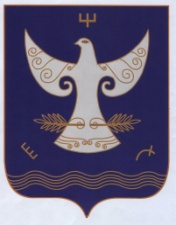 РЕСПУБЛИКА  БАШКОРТОСТАНадминистрация  сельского   поселения  Ижбердинский    сельсовет   муниципального района Кугарчинский район 453344 Сапыҡ ауылы, Үҙәк урам, 1БРЕСПУБЛИКА  БАШКОРТОСТАНадминистрация  сельского   поселения  Ижбердинский    сельсовет   муниципального района Кугарчинский район 453344 Сапыҡ ауылы, Үҙәк урам, 1Б453344 д.Сапыково, ул.Центральная, 1Б